«УТВЕРЖДАЮ»Директор школы  	Борзенкова Н.А.ГРАФИК ПРОВЕДЕНИЯ ПРЕДМЕТНЫХ НЕДЕЛЬв 2023-2024 учебном годуЦель: влияние на развитие интереса учащихся к изучаемому предмету, повышение их образовательного уровня, самостоятельности и творчества, выявление способных учащихся по предметамПредметная неделяСрокиНачальных классов16.10.2023 –22.10.2023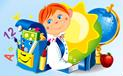 Филологии 11.12.2023 –15.12.2023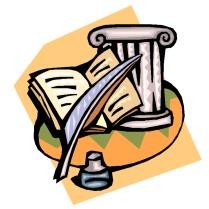 Истории и обществознания22.01.2024 –26.01.2024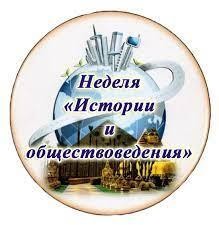 Предметов естественно – математического цикла18.03.2024 –22.03.2024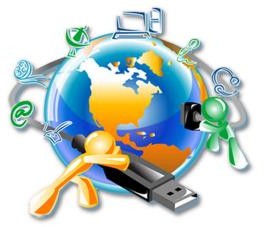 Олимпиадный марафон(онлайн-олимпиады)В течение 2023-2024 учебногогода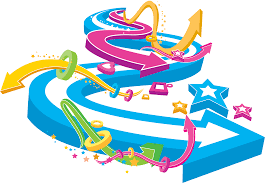 Физкультуры и спортаСпортивные соревнования в течение года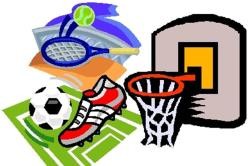 Предметов художественно- эстетического циклаВыставки и концертыв течение года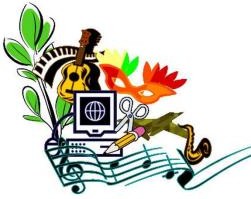 